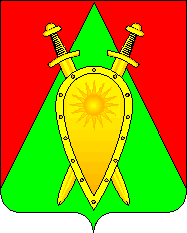 Администрация городского округа ЗАТО п.Горный                     П О С Т А Н О В Л Е Н И Е25 марта 2024 года	                                                                             № 109О внесении изменений в муниципальную программу «Противодействие коррупции в городском округе ЗАТО п.Горный на 2024-2028 годы»В соответствии Федеральным законом от 25 декабря 2008 года № 273-ФЗ «О противодействии коррупции», в целях осуществления мероприятий по противодействию коррупции в городском округе и обеспечения защиты прав и законных интересов жителей городского округа ЗАТО п. Горный, администрация городского округа ЗАТО п.Горный п о с т а н о в л я е т :1. Внести в муниципальную программу «Противодействие коррупции в городском округе ЗАТО п.Горный на 2024-2028 годы», утвержденную постановлением администрации городского округа ЗАТО п. Горный от 07.08.2023 года № 231 следующие изменения:В паспорт муниципальной программы «Противодействие коррупции в городском округе на 2024-2028 годы» в строке 5 «соисполнители» слово «отсутствует» заменить словами «МБУ «ЦБО и МТО» городского округа ЗАТО п.Горный».Раздел 6. «Основные мероприятий программы» изложить в новой редакции:«Раздел 6. Основные мероприятия программы.Перечень основных мероприятий программы представлен в приложении № 2 к муниципальной программе. При планировании финансирования на очередной финансовый год перечень мероприятий уточняется и корректируется.»Раздел 7. «Ресурсное обеспечение программы» изложить в новой редакции:«Раздел 7. Ресурсное обеспечение программы.Общий объем финансирования программы представлен в приложении № 3. Объем финансирования для реализации программы за счет бюджета городского округа ЗАТО п. Горный носит прогнозный характер, соответствующий муниципальному уровню обеспечения финансирования программы и подлежит уточнению при утверждении расходов на реализацию программы в рамках решения Думы городского округа ЗАТО п. Горный о бюджете городского округа ЗАТО п. Горный на очередной финансовый год и плановый период, а также при внесении в него изменений в течение финансового года.»В приложении № 3 к муниципальной программе «Противодействие коррупции в городском округе ЗАТО п.Горный на 2024-2028 годы» «Ресурсное обеспечение реализации муниципальной программы за счет средств бюджета городского округа»:в подпункте 1 таблицы во втором столбце  аббревиатуру «МКУ» заменить аббревиатурой  «МБУ».  Настоящее постановление вступает в силу на следующий день после дня его официального опубликования (обнародования).Настоящее постановление опубликовать (обнародовать) на официальном сайте городского округа ЗАТО п.Горный https://gorniy.75.ru.4.	Контроль за исполнением настоящего постановления оставляю за собой.Глава ЗАТО п. Горный								Т.В.Карнаух